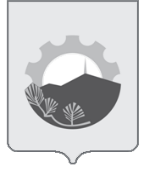 АДМИНИСТРАЦИЯАРСЕНЬЕВСКОГО ГОРОДСКОГО ОКРУГАП О С Т А Н О В Л Е Н И ЕО внесении изменений в постановление администрацииАрсеньевского городского округа от 23 декабря 2015 года№ 922-па «Об утверждении муниципальной программыАрсеньевского городского округа «Доступная среда»на период 2016-2021 годыВ соответствии с Федеральными законами от 06 октября 2003 года № 131-ФЗ «Об общих принципах организации местного самоуправления в Российской Федерации», от 24 ноября 1995 года № 181-ФЗ «О социальной защите инвалидов в Российской Федерации», от 01 декабря 2014 года № 419-ФЗ «О внесении изменений в отдельные законодательные акты Российской Федерации по вопросам социальной защиты инвалидов в связи ратификацией Конвенции о правах инвалидов»,  постановлением администрации Арсеньевского городского округа от 24 июля 2013 года № 607-па «Об утверждении Порядка разработки, формирования и реализации муниципальных программ и Порядка проведения оценки эффективности реализации муниципальных программ в Арсеньевском городском округе», руководствуясь Уставом  Арсеньевского городского округа, администрация Арсеньевского городского округа  ПОСТАНОВЛЯЕТ:1. Внести в муниципальную программу Арсеньевского городского округа «Доступная среда» на период 2016-2021 годы, утвержденную постановлением администрации   Арсеньевского    городского округа от 23 декабря 2015 года № 922-па (в редакции постановлений администрации Арсеньевского городского округа от 30 августа 2016 года № 712-па, от 29 декабря 2016 года № 1064-па, от 04 октября 2017 года № 617-па, от 01 марта 2018 года № 141-па, от 20 июля 2018 года № 463-па, от 17 сентября 2018 года № 599-па, от 25 декабря 2018 года № 861-па) (далее – Программа), следующие изменения:1.1. Изложить Паспорт Программы в редакции приложения № 1 к настоящему постановлению. 1.2.  Изложить раздел VII «Ресурсное обеспечение программы» Программы в следующей редакции:«Общий объем финансирования мероприятий программы составляет 6000,20547 тыс. руб., в том числе за счет средств федерального бюджета 207,3648 тыс. руб., краевого бюджета – 32,69267 тыс. руб., бюджета Арсеньевского городского округа 5760,148 тыс. руб.                                                                                                                                                  »1.3. Изложить приложение  № 2 «Информация о ресурсном обеспечении программы за счет средств бюджета городского округа и прогнозная оценка привлекаемых на реализацию её целей средств федерального бюджета, краевого бюджета, бюджетов государственных внебюджетных фондов, иных внебюджетных источников» Программы в  редакции приложения № 2 к настоящему постановлению.2. Организационному управлению администрации городского округа (Абрамова) обеспечить официальное опубликование и размещение на официальном сайте администрации Арсеньевского городского округа настоящего постановления.3. Настоящее постановление вступает в силу после его официального опубликования.Врио Главы городского округа		                                                              В.С. ПивеньПриложение № 1к постановлению администрацииАрсеньевского городского округа         от «22» марта 2019 г. № 192-па Муниципальная программа Арсеньевского городского округа«Доступная среда» на период 2016-2021 годы	ПАСПОРТ ПРОГРАММЫ	                        Приложение № 2к постановлению администрации Арсеньевского городского округаот 22 марта 2019 г. № 192-паИнформацияо ресурсном обеспечении программы за счет средств бюджета городского округа и прогнозная оценка привлекаемых на реализацию её целей средств федерального бюджета, краевого бюджета, бюджетов государственных внебюджетных фондов, иных внебюджетных источников____________________________________________________________  22 марта 2019 г.г.Арсеньев№192-паВСЕГО201620172018201920202021ВСЕГО ПО ПРОГРАММЕ в том числе:6000,20547618,0802,2191018,20647841,78970,01750,0Федеральный бюджет207,36480,064,507142,857800,00,00,0Краевой бюджет32,692670,013,21219,480670,00,00,0бюджет Арсеньевского городского округа5760,148618,0724,5855,868841,78970,01750,0Наименование программыМуниципальная программа Арсеньевского городского округа (далее – городской округ) «Доступная среда» на период 2016-2021 годы (далее - Программа)Ответственный исполнитель программыОрганизационное управление администрации Арсеньевского городского округа (далее -Управление)Соисполнители ПрограммыСтруктурные подразделения администрации  Арсеньевского городского округа: управление культуры, управление образованияСтруктура программы1. Основное мероприятие: «Обеспечение беспрепятственного доступа инвалидов и других маломобильных групп населения к объектам социальной инфраструктуры и информации»;2. Основное мероприятие:  «Оказание поддержки социально ориентированным некоммерческим организациям» Цели программы- Создание оптимальных условий жизнедеятельности для лиц с ограниченными возможностями здоровья;- полное и эффективное вовлечение и включение в общество инвалидов и других маломобильных групп населения;- доступность объектов социальной инфраструктуры для инвалидов и  других маломобильных групп населения на территории Арсеньевского городского округа.Задачи программыДля успешного достижения поставленной цели предполагается решение следующих задач:1. Формирование условий для беспрепятственного доступа инвалидов и других маломобильных групп населения к объектам и услугам в сферах жизнедеятельности.2. Обеспечение беспрепятственного доступа инвалидов и других маломобильных групп населения к объектам социальной инфраструктуры и информации.3. Творческая и социокультурная реабилитация инвалидов и других маломобильных групп населения.4. Социальная адаптация инвалидов, ветеранов войны и труда, вовлечение их в общественно-культурную и спортивную жизнь Арсеньевского городского округа.5. Создание условий для деятельности социально ориентированных некоммерческих организаций Арсеньевского городского округа посредством оказания поддержки социально ориентированным некоммерческим организациям по результатам конкурса на частичное возмещение расходов по реализации общественно значимых программ (проектов) по приоритетным направлениям деятельности.Целевые индикаторы и показатели программы1. Доля адаптированных объектов муниципальных образовательных учреждений городского округа для инвалидов и других маломобильных групп населения, %.2. Доля адаптированных объектов культуры городского округа для инвалидов и других маломобильных групп населения, %.3. Количество адаптированных административных объектов городского округа для инвалидов и других маломобильных групп населения, ед.4. Количество мероприятий по адаптации официального сайта администрации городского округа для инвалидов (программное и техническое переоснащение), ед.5. Количество  социально ориентированных некоммерческих организаций Арсеньевского городского округа, получивших финансовую поддержку из бюджета Арсеньевского городского округа, по результатам отбора социально ориентированных некоммерческих организаций Арсеньевского городского округа на получение субсидий из бюджета Арсеньевского городского округа, ед.Этапы и сроки реализации программыПрограмма реализуется в  2016-2021 годах в один этап.Объем средств бюджета городского округа на финансирование программы и прогнозная оценка привлекаемых на реализацию ее целей средств федерального бюджета, краевого бюджета, бюджетов государственных внебюджетных фондов, иных внебюджетных источниковОбщий объем финансирования мероприятий программы составляет 6000,20547 тыс. руб., в том числе за счет средств федерального бюджета 207,3648 тыс. руб., краевого бюджета – 32,69267 тыс. руб., бюджета Арсеньевского городского округа 5760,148 тыс. руб.Ожидаемые результаты реализации программы1. Адаптация 28 ед. объектов образования городского округа для беспрепятственного доступа инвалидов и других маломобильных групп населения; 2. Реализация трех мероприятий по адаптации объектов культуры городского округа для беспрепятственного доступа инвалидов и других маломобильных групп населения; 3. Адаптация одного административного здания администрации городского округа для беспрепятственного доступа инвалидов и других маломобильных групп населения;4. Оказание поддержки не менее, чем двум социально ориентированным некоммерческим организациям Арсеньевского городского округа по результатам конкурса на частичное возмещение расходов по реализации общественно значимых программ (проектов) по приоритетным направлениям деятельности;5. Доля доступных для инвалидов и других маломобильных групп населения приоритетных объектов социальной, транспортной, инженерной инфраструктуры в общем количестве приоритетных объектов в городском округе - 65 %.№  
п/п№  
п/пНаименование  
подпрограммы, 
отдельного   
мероприятияНаименование  
подпрограммы, 
отдельного   
мероприятияНаименование  
подпрограммы, 
отдельного   
мероприятияИсточники    
ресурсного    
обеспеченияОценка расходов (тыс. руб.), годыОценка расходов (тыс. руб.), годыОценка расходов (тыс. руб.), годыОценка расходов (тыс. руб.), годыОценка расходов (тыс. руб.), годыОценка расходов (тыс. руб.), годыОценка расходов (тыс. руб.), годыОценка расходов (тыс. руб.), годыОценка расходов (тыс. руб.), годыОтветственный
исполнитель 
Период реализации№  
п/п№  
п/пНаименование  
подпрограммы, 
отдельного   
мероприятияНаименование  
подпрограммы, 
отдельного   
мероприятияНаименование  
подпрограммы, 
отдельного   
мероприятияИсточники    
ресурсного    
обеспеченияВсего по программе201620172018 20192020202020212021112223456789910101112Основное мероприятие №1 «Обеспечение беспрепятственного доступа инвалидов и других маломобильных групп населения к объектам социальной инфраструктуры и информации»Основное мероприятие №1 «Обеспечение беспрепятственного доступа инвалидов и других маломобильных групп населения к объектам социальной инфраструктуры и информации»Основное мероприятие №1 «Обеспечение беспрепятственного доступа инвалидов и других маломобильных групп населения к объектам социальной инфраструктуры и информации»Основное мероприятие №1 «Обеспечение беспрепятственного доступа инвалидов и других маломобильных групп населения к объектам социальной инфраструктуры и информации»Основное мероприятие №1 «Обеспечение беспрепятственного доступа инвалидов и других маломобильных групп населения к объектам социальной инфраструктуры и информации»Основное мероприятие №1 «Обеспечение беспрепятственного доступа инвалидов и других маломобильных групп населения к объектам социальной инфраструктуры и информации»Основное мероприятие №1 «Обеспечение беспрепятственного доступа инвалидов и других маломобильных групп населения к объектам социальной инфраструктуры и информации»Основное мероприятие №1 «Обеспечение беспрепятственного доступа инвалидов и других маломобильных групп населения к объектам социальной инфраструктуры и информации»Основное мероприятие №1 «Обеспечение беспрепятственного доступа инвалидов и других маломобильных групп населения к объектам социальной инфраструктуры и информации»Основное мероприятие №1 «Обеспечение беспрепятственного доступа инвалидов и других маломобильных групп населения к объектам социальной инфраструктуры и информации»Основное мероприятие №1 «Обеспечение беспрепятственного доступа инвалидов и других маломобильных групп населения к объектам социальной инфраструктуры и информации»Основное мероприятие №1 «Обеспечение беспрепятственного доступа инвалидов и других маломобильных групп населения к объектам социальной инфраструктуры и информации»Основное мероприятие №1 «Обеспечение беспрепятственного доступа инвалидов и других маломобильных групп населения к объектам социальной инфраструктуры и информации»Основное мероприятие №1 «Обеспечение беспрепятственного доступа инвалидов и других маломобильных групп населения к объектам социальной инфраструктуры и информации»Основное мероприятие №1 «Обеспечение беспрепятственного доступа инвалидов и других маломобильных групп населения к объектам социальной инфраструктуры и информации»1.1.Создание специально отведенных парковочных мест на парковках городского округаСоздание специально отведенных парковочных мест на парковках городского округаСоздание специально отведенных парковочных мест на парковках городского округабез бюджетных ассигнований0,00,00,00,00,00,00,00,00,0УАиГ2016-20212.2.Обеспечение беспрепятственного доступа к объектам образованияОбеспечение беспрепятственного доступа к объектам образованияОбеспечение беспрепятственного доступа к объектам образованияВсего, в том числе:3099,748118,8216,2552,968491,78470,0470,01250,01250,0УО2.2.Обеспечение беспрепятственного доступа к объектам образованияОбеспечение беспрепятственного доступа к объектам образованияОбеспечение беспрепятственного доступа к объектам образованияфедеральный бюджет0,00,00,00,00,00,00,00,00,0УО2.2.Обеспечение беспрепятственного доступа к объектам образованияОбеспечение беспрепятственного доступа к объектам образованияОбеспечение беспрепятственного доступа к объектам образованияКраевой бюджет0,00,00,00,00,00,00,00,00,0УО2.2.Обеспечение беспрепятственного доступа к объектам образованияОбеспечение беспрепятственного доступа к объектам образованияОбеспечение беспрепятственного доступа к объектам образованиябюджетАрсеньевского городского округа3099,748118,8216,2552,968491,78470,0470,01250,01250,0УО2.1.2.1.Обеспечение беспрепятственного доступа к муниципальным общеобразовательным бюджетным организациям-оборудование: пандусов, дверей доводчиками;           -установка  кнопок вызова персонала на входе в здание, дверных ручек нажимного действия (широкозахватные), знаков доступности для инвалидов группы К; -нанесение контрастных полос на полотна дверей, маркировки на ступени лестниц. -изготовление проектной документации на строительство пандуса;- установка поручней на крыльце центрального входа;- оборудование санитарно-гигиенических кабин для инвалидов;- установка пристенных поручней.;- установка тактильных табличек для слабовидящихОбеспечение беспрепятственного доступа к муниципальным общеобразовательным бюджетным организациям-оборудование: пандусов, дверей доводчиками;           -установка  кнопок вызова персонала на входе в здание, дверных ручек нажимного действия (широкозахватные), знаков доступности для инвалидов группы К; -нанесение контрастных полос на полотна дверей, маркировки на ступени лестниц. -изготовление проектной документации на строительство пандуса;- установка поручней на крыльце центрального входа;- оборудование санитарно-гигиенических кабин для инвалидов;- установка пристенных поручней.;- установка тактильных табличек для слабовидящихОбеспечение беспрепятственного доступа к муниципальным общеобразовательным бюджетным организациям-оборудование: пандусов, дверей доводчиками;           -установка  кнопок вызова персонала на входе в здание, дверных ручек нажимного действия (широкозахватные), знаков доступности для инвалидов группы К; -нанесение контрастных полос на полотна дверей, маркировки на ступени лестниц. -изготовление проектной документации на строительство пандуса;- установка поручней на крыльце центрального входа;- оборудование санитарно-гигиенических кабин для инвалидов;- установка пристенных поручней.;- установка тактильных табличек для слабовидящихВсего, в том числе: 2314,128100,0116,2437,928440,0220,0220,01 000,01 000,0УО2016-2021 2.1.2.1.Обеспечение беспрепятственного доступа к муниципальным общеобразовательным бюджетным организациям-оборудование: пандусов, дверей доводчиками;           -установка  кнопок вызова персонала на входе в здание, дверных ручек нажимного действия (широкозахватные), знаков доступности для инвалидов группы К; -нанесение контрастных полос на полотна дверей, маркировки на ступени лестниц. -изготовление проектной документации на строительство пандуса;- установка поручней на крыльце центрального входа;- оборудование санитарно-гигиенических кабин для инвалидов;- установка пристенных поручней.;- установка тактильных табличек для слабовидящихОбеспечение беспрепятственного доступа к муниципальным общеобразовательным бюджетным организациям-оборудование: пандусов, дверей доводчиками;           -установка  кнопок вызова персонала на входе в здание, дверных ручек нажимного действия (широкозахватные), знаков доступности для инвалидов группы К; -нанесение контрастных полос на полотна дверей, маркировки на ступени лестниц. -изготовление проектной документации на строительство пандуса;- установка поручней на крыльце центрального входа;- оборудование санитарно-гигиенических кабин для инвалидов;- установка пристенных поручней.;- установка тактильных табличек для слабовидящихОбеспечение беспрепятственного доступа к муниципальным общеобразовательным бюджетным организациям-оборудование: пандусов, дверей доводчиками;           -установка  кнопок вызова персонала на входе в здание, дверных ручек нажимного действия (широкозахватные), знаков доступности для инвалидов группы К; -нанесение контрастных полос на полотна дверей, маркировки на ступени лестниц. -изготовление проектной документации на строительство пандуса;- установка поручней на крыльце центрального входа;- оборудование санитарно-гигиенических кабин для инвалидов;- установка пристенных поручней.;- установка тактильных табличек для слабовидящихФедеральный бюджет0,00,00,00,00,00,00,00,00,0УО2016-20212.1.2.1.Обеспечение беспрепятственного доступа к муниципальным общеобразовательным бюджетным организациям-оборудование: пандусов, дверей доводчиками;           -установка  кнопок вызова персонала на входе в здание, дверных ручек нажимного действия (широкозахватные), знаков доступности для инвалидов группы К; -нанесение контрастных полос на полотна дверей, маркировки на ступени лестниц. -изготовление проектной документации на строительство пандуса;- установка поручней на крыльце центрального входа;- оборудование санитарно-гигиенических кабин для инвалидов;- установка пристенных поручней.;- установка тактильных табличек для слабовидящихОбеспечение беспрепятственного доступа к муниципальным общеобразовательным бюджетным организациям-оборудование: пандусов, дверей доводчиками;           -установка  кнопок вызова персонала на входе в здание, дверных ручек нажимного действия (широкозахватные), знаков доступности для инвалидов группы К; -нанесение контрастных полос на полотна дверей, маркировки на ступени лестниц. -изготовление проектной документации на строительство пандуса;- установка поручней на крыльце центрального входа;- оборудование санитарно-гигиенических кабин для инвалидов;- установка пристенных поручней.;- установка тактильных табличек для слабовидящихОбеспечение беспрепятственного доступа к муниципальным общеобразовательным бюджетным организациям-оборудование: пандусов, дверей доводчиками;           -установка  кнопок вызова персонала на входе в здание, дверных ручек нажимного действия (широкозахватные), знаков доступности для инвалидов группы К; -нанесение контрастных полос на полотна дверей, маркировки на ступени лестниц. -изготовление проектной документации на строительство пандуса;- установка поручней на крыльце центрального входа;- оборудование санитарно-гигиенических кабин для инвалидов;- установка пристенных поручней.;- установка тактильных табличек для слабовидящихКраевой бюджет0,00,00,00,00,00,00,00,00,0УО2016-20212.1.2.1.Обеспечение беспрепятственного доступа к муниципальным общеобразовательным бюджетным организациям-оборудование: пандусов, дверей доводчиками;           -установка  кнопок вызова персонала на входе в здание, дверных ручек нажимного действия (широкозахватные), знаков доступности для инвалидов группы К; -нанесение контрастных полос на полотна дверей, маркировки на ступени лестниц. -изготовление проектной документации на строительство пандуса;- установка поручней на крыльце центрального входа;- оборудование санитарно-гигиенических кабин для инвалидов;- установка пристенных поручней.;- установка тактильных табличек для слабовидящихОбеспечение беспрепятственного доступа к муниципальным общеобразовательным бюджетным организациям-оборудование: пандусов, дверей доводчиками;           -установка  кнопок вызова персонала на входе в здание, дверных ручек нажимного действия (широкозахватные), знаков доступности для инвалидов группы К; -нанесение контрастных полос на полотна дверей, маркировки на ступени лестниц. -изготовление проектной документации на строительство пандуса;- установка поручней на крыльце центрального входа;- оборудование санитарно-гигиенических кабин для инвалидов;- установка пристенных поручней.;- установка тактильных табличек для слабовидящихОбеспечение беспрепятственного доступа к муниципальным общеобразовательным бюджетным организациям-оборудование: пандусов, дверей доводчиками;           -установка  кнопок вызова персонала на входе в здание, дверных ручек нажимного действия (широкозахватные), знаков доступности для инвалидов группы К; -нанесение контрастных полос на полотна дверей, маркировки на ступени лестниц. -изготовление проектной документации на строительство пандуса;- установка поручней на крыльце центрального входа;- оборудование санитарно-гигиенических кабин для инвалидов;- установка пристенных поручней.;- установка тактильных табличек для слабовидящихбюджет Арсеньевского городского округа2314,128100,0116,2437,928440,0220,0220,01000,01000,0УО2016-20212.2.2.2.Обеспечение беспрепятственного доступа к муниципальным дошкольным учреждениям- оформление навигационных и информационных досок;- установкакнопок вызова персонала на входе в здание, дверных ручек нажимного действия (широкозахватные)- нанесение контрастных полос на полотна дверей, маркировки на ступени   лестниц;      - установка пандусов, дверей с доводчиками;- оборудование санитарно-гигиенических кабин для инвалидов- установка пристенных поручней;- установка тактильных табличек для слабовидящих.Обеспечение беспрепятственного доступа к муниципальным дошкольным учреждениям- оформление навигационных и информационных досок;- установкакнопок вызова персонала на входе в здание, дверных ручек нажимного действия (широкозахватные)- нанесение контрастных полос на полотна дверей, маркировки на ступени   лестниц;      - установка пандусов, дверей с доводчиками;- оборудование санитарно-гигиенических кабин для инвалидов- установка пристенных поручней;- установка тактильных табличек для слабовидящих.Обеспечение беспрепятственного доступа к муниципальным дошкольным учреждениям- оформление навигационных и информационных досок;- установкакнопок вызова персонала на входе в здание, дверных ручек нажимного действия (широкозахватные)- нанесение контрастных полос на полотна дверей, маркировки на ступени   лестниц;      - установка пандусов, дверей с доводчиками;- оборудование санитарно-гигиенических кабин для инвалидов- установка пристенных поручней;- установка тактильных табличек для слабовидящих.Всего, в том числе:785,6218,8100,0115,0451,78250,0250,0250,0250,0УО2016-20212.2.2.2.Обеспечение беспрепятственного доступа к муниципальным дошкольным учреждениям- оформление навигационных и информационных досок;- установкакнопок вызова персонала на входе в здание, дверных ручек нажимного действия (широкозахватные)- нанесение контрастных полос на полотна дверей, маркировки на ступени   лестниц;      - установка пандусов, дверей с доводчиками;- оборудование санитарно-гигиенических кабин для инвалидов- установка пристенных поручней;- установка тактильных табличек для слабовидящих.Обеспечение беспрепятственного доступа к муниципальным дошкольным учреждениям- оформление навигационных и информационных досок;- установкакнопок вызова персонала на входе в здание, дверных ручек нажимного действия (широкозахватные)- нанесение контрастных полос на полотна дверей, маркировки на ступени   лестниц;      - установка пандусов, дверей с доводчиками;- оборудование санитарно-гигиенических кабин для инвалидов- установка пристенных поручней;- установка тактильных табличек для слабовидящих.Обеспечение беспрепятственного доступа к муниципальным дошкольным учреждениям- оформление навигационных и информационных досок;- установкакнопок вызова персонала на входе в здание, дверных ручек нажимного действия (широкозахватные)- нанесение контрастных полос на полотна дверей, маркировки на ступени   лестниц;      - установка пандусов, дверей с доводчиками;- оборудование санитарно-гигиенических кабин для инвалидов- установка пристенных поручней;- установка тактильных табличек для слабовидящих.Федеральный бюджет0,00,00,00,00,00,00,00,00,0УО2016-20212.2.2.2.Обеспечение беспрепятственного доступа к муниципальным дошкольным учреждениям- оформление навигационных и информационных досок;- установкакнопок вызова персонала на входе в здание, дверных ручек нажимного действия (широкозахватные)- нанесение контрастных полос на полотна дверей, маркировки на ступени   лестниц;      - установка пандусов, дверей с доводчиками;- оборудование санитарно-гигиенических кабин для инвалидов- установка пристенных поручней;- установка тактильных табличек для слабовидящих.Обеспечение беспрепятственного доступа к муниципальным дошкольным учреждениям- оформление навигационных и информационных досок;- установкакнопок вызова персонала на входе в здание, дверных ручек нажимного действия (широкозахватные)- нанесение контрастных полос на полотна дверей, маркировки на ступени   лестниц;      - установка пандусов, дверей с доводчиками;- оборудование санитарно-гигиенических кабин для инвалидов- установка пристенных поручней;- установка тактильных табличек для слабовидящих.Обеспечение беспрепятственного доступа к муниципальным дошкольным учреждениям- оформление навигационных и информационных досок;- установкакнопок вызова персонала на входе в здание, дверных ручек нажимного действия (широкозахватные)- нанесение контрастных полос на полотна дверей, маркировки на ступени   лестниц;      - установка пандусов, дверей с доводчиками;- оборудование санитарно-гигиенических кабин для инвалидов- установка пристенных поручней;- установка тактильных табличек для слабовидящих.Краевой бюджет0,00,00,00,00,00,00,00,00,0УО2016-20212.2.2.2.Обеспечение беспрепятственного доступа к муниципальным дошкольным учреждениям- оформление навигационных и информационных досок;- установкакнопок вызова персонала на входе в здание, дверных ручек нажимного действия (широкозахватные)- нанесение контрастных полос на полотна дверей, маркировки на ступени   лестниц;      - установка пандусов, дверей с доводчиками;- оборудование санитарно-гигиенических кабин для инвалидов- установка пристенных поручней;- установка тактильных табличек для слабовидящих.Обеспечение беспрепятственного доступа к муниципальным дошкольным учреждениям- оформление навигационных и информационных досок;- установкакнопок вызова персонала на входе в здание, дверных ручек нажимного действия (широкозахватные)- нанесение контрастных полос на полотна дверей, маркировки на ступени   лестниц;      - установка пандусов, дверей с доводчиками;- оборудование санитарно-гигиенических кабин для инвалидов- установка пристенных поручней;- установка тактильных табличек для слабовидящих.Обеспечение беспрепятственного доступа к муниципальным дошкольным учреждениям- оформление навигационных и информационных досок;- установкакнопок вызова персонала на входе в здание, дверных ручек нажимного действия (широкозахватные)- нанесение контрастных полос на полотна дверей, маркировки на ступени   лестниц;      - установка пандусов, дверей с доводчиками;- оборудование санитарно-гигиенических кабин для инвалидов- установка пристенных поручней;- установка тактильных табличек для слабовидящих.бюджет Арсеньевского городского округа 785,6218,8100,0115,0451,78250,0250,0250,0250,0УО2016-20213.3.Обеспечение беспрепятственного доступа к объектам культурыОбеспечение беспрепятственного доступа к объектам культурыОбеспечение беспрепятственного доступа к объектам культурыВсего, в том числе:291,257470,0106,019185,238470,00,00,00,00,0УК2017-20183.3.Обеспечение беспрепятственного доступа к объектам культурыОбеспечение беспрепятственного доступа к объектам культурыОбеспечение беспрепятственного доступа к объектам культурыФедеральный бюджет207,36480,064,507142,857800,00,00,00,00,0УК2017-20183.3.Обеспечение беспрепятственного доступа к объектам культурыОбеспечение беспрепятственного доступа к объектам культурыОбеспечение беспрепятственного доступа к объектам культурыКраевой бюджет32,692670,013,212 19,480670,00,00,00,00,0УК2017-20183.3.Обеспечение беспрепятственного доступа к объектам культурыОбеспечение беспрепятственного доступа к объектам культурыОбеспечение беспрепятственного доступа к объектам культурыбюджетАрсеньевского городского округа51,20,028,3022,90,00,00,00,00,0УК2017-2018333.1.333.1.МБУК ДК «Прогресс»:МБУК ДК «Прогресс»:МБУК ДК «Прогресс»:Всего, в том числе:106,0190,0106,0190,00,00,00,00,00,0УК333.1.333.1.МБУК ДК «Прогресс»:МБУК ДК «Прогресс»:МБУК ДК «Прогресс»:Федеральныйбюджет64,5070,064,5070,00,00,00,00,00,0УК2017333.1.333.1.МБУК ДК «Прогресс»:МБУК ДК «Прогресс»:МБУК ДК «Прогресс»:Краевой бюджет13,2120,013,2120,00,00,00,00,00,0УК2017333.1.333.1.МБУК ДК «Прогресс»:МБУК ДК «Прогресс»:МБУК ДК «Прогресс»:бюджет Арсеньевскогогородскогоокруга28,300,028,300,00,00,00,0   0,0   0,0УК2017333.1.333.1.- устройство металлического лестничного ограждения с поручнями из нержавеющей стали на пандусе входа в здание со стороны ул.Жуковского;- устройство металлического лестничного ограждения с поручнями из нержавеющей стали на пандусе входа в здание со стороны ул.Жуковского;- устройство металлического лестничного ограждения с поручнями из нержавеющей стали на пандусе входа в здание со стороны ул.Жуковского;Федеральныйбюджет64,5070,064,5070,00,00,00,00,00,0УК2017333.1.333.1.- устройство металлического лестничного ограждения с поручнями из нержавеющей стали на пандусе входа в здание со стороны ул.Жуковского;- устройство металлического лестничного ограждения с поручнями из нержавеющей стали на пандусе входа в здание со стороны ул.Жуковского;- устройство металлического лестничного ограждения с поручнями из нержавеющей стали на пандусе входа в здание со стороны ул.Жуковского;Краевой бюджет13,2120,013,2120,00,00,00,00,00,0УК2017333.1.333.1.- устройство металлического лестничного ограждения с поручнями из нержавеющей стали на пандусе входа в здание со стороны ул.Жуковского;- устройство металлического лестничного ограждения с поручнями из нержавеющей стали на пандусе входа в здание со стороны ул.Жуковского;- устройство металлического лестничного ограждения с поручнями из нержавеющей стали на пандусе входа в здание со стороны ул.Жуковского;бюджет Арсеньевскогогородскогоокруга15,920,015,920,00,00,00,00,00,0УК2017333.1.333.1.- установка табличек - картинок обозначения целевых зон для умственно-отсталых- установка табличек - картинок обозначения целевых зон для умственно-отсталых- установка табличек - картинок обозначения целевых зон для умственно-отсталыхбюджет Арсеньевскогогородскогоокруга2,380,02,380,00,00,00,00,00,0УК2017333.1.333.1.- Приобретение электронного табло для передачи информации для слабослышащих (бегущая строка)- Приобретение электронного табло для передачи информации для слабослышащих (бегущая строка)- Приобретение электронного табло для передачи информации для слабослышащих (бегущая строка)бюджет Арсеньевскогогородскогоокруга10,00,010,00,00,00,00,00,00,0УК20173.2.3.2.Адаптация новых помещений МБУК  ЦБС по адресу: ул. Октябрьская 28/2 для инвалидов и других маломобильных групп населения:Адаптация новых помещений МБУК  ЦБС по адресу: ул. Октябрьская 28/2 для инвалидов и других маломобильных групп населения:Адаптация новых помещений МБУК  ЦБС по адресу: ул. Октябрьская 28/2 для инвалидов и других маломобильных групп населения:Всего, в том числе:185,238470,00,0185,238470,00,00,00,00,0УК20183.2.3.2.Адаптация новых помещений МБУК  ЦБС по адресу: ул. Октябрьская 28/2 для инвалидов и других маломобильных групп населения:Адаптация новых помещений МБУК  ЦБС по адресу: ул. Октябрьская 28/2 для инвалидов и других маломобильных групп населения:Адаптация новых помещений МБУК  ЦБС по адресу: ул. Октябрьская 28/2 для инвалидов и других маломобильных групп населения:Федеральныйбюджет142,857800,00,0142,857800,00,00,00,00,0УК20183.2.3.2.Адаптация новых помещений МБУК  ЦБС по адресу: ул. Октябрьская 28/2 для инвалидов и других маломобильных групп населения:Адаптация новых помещений МБУК  ЦБС по адресу: ул. Октябрьская 28/2 для инвалидов и других маломобильных групп населения:Адаптация новых помещений МБУК  ЦБС по адресу: ул. Октябрьская 28/2 для инвалидов и других маломобильных групп населения:Краевой бюджет19,480670,00,019,480670,00,00,00,00,0УК20183.2.3.2.Адаптация новых помещений МБУК  ЦБС по адресу: ул. Октябрьская 28/2 для инвалидов и других маломобильных групп населения:Адаптация новых помещений МБУК  ЦБС по адресу: ул. Октябрьская 28/2 для инвалидов и других маломобильных групп населения:Адаптация новых помещений МБУК  ЦБС по адресу: ул. Октябрьская 28/2 для инвалидов и других маломобильных групп населения:бюджет Арсеньевскогогородскогоокруга22,90,00,022,90,00,00,00,00,0УК20183.2.3.2.Приобретение и установка напольной тактильной  плитки (и расходного материала к ней) в помещениях и у входа в здание, противоскользящей наклейки «Желтая полоса» для лестницы и кафеля , антивандальной  тактильно-сенсорной кнопки вызова помощника «Универсал»Приобретение и установка напольной тактильной  плитки (и расходного материала к ней) в помещениях и у входа в здание, противоскользящей наклейки «Желтая полоса» для лестницы и кафеля , антивандальной  тактильно-сенсорной кнопки вызова помощника «Универсал»Приобретение и установка напольной тактильной  плитки (и расходного материала к ней) в помещениях и у входа в здание, противоскользящей наклейки «Желтая полоса» для лестницы и кафеля , антивандальной  тактильно-сенсорной кнопки вызова помощника «Универсал»Федеральныйбюджет142,857800,00,0142,857800,00,00,00,00,0УК20183.2.3.2.Приобретение и установка напольной тактильной  плитки (и расходного материала к ней) в помещениях и у входа в здание, противоскользящей наклейки «Желтая полоса» для лестницы и кафеля , антивандальной  тактильно-сенсорной кнопки вызова помощника «Универсал»Приобретение и установка напольной тактильной  плитки (и расходного материала к ней) в помещениях и у входа в здание, противоскользящей наклейки «Желтая полоса» для лестницы и кафеля , антивандальной  тактильно-сенсорной кнопки вызова помощника «Универсал»Приобретение и установка напольной тактильной  плитки (и расходного материала к ней) в помещениях и у входа в здание, противоскользящей наклейки «Желтая полоса» для лестницы и кафеля , антивандальной  тактильно-сенсорной кнопки вызова помощника «Универсал»Краевой бюджет   19,480670,00,0   19,480670,00,00,00,00,0УК20183.2.3.2.Приобретение и установка напольной тактильной  плитки (и расходного материала к ней) в помещениях и у входа в здание, противоскользящей наклейки «Желтая полоса» для лестницы и кафеля , антивандальной  тактильно-сенсорной кнопки вызова помощника «Универсал»Приобретение и установка напольной тактильной  плитки (и расходного материала к ней) в помещениях и у входа в здание, противоскользящей наклейки «Желтая полоса» для лестницы и кафеля , антивандальной  тактильно-сенсорной кнопки вызова помощника «Универсал»Приобретение и установка напольной тактильной  плитки (и расходного материала к ней) в помещениях и у входа в здание, противоскользящей наклейки «Желтая полоса» для лестницы и кафеля , антивандальной  тактильно-сенсорной кнопки вызова помощника «Универсал»бюджет Арсеньевскогогородскогоокруга4,870170,00,04,870170,00,00,00,00,0УК20183.2.3.2.Приобретение и установка ручки на входную дверь для людей с ограниченными возможностями здоровьяПриобретение и установка ручки на входную дверь для людей с ограниченными возможностями здоровьяПриобретение и установка ручки на входную дверь для людей с ограниченными возможностями здоровьябюджет Арсеньевскогогородскогоокруга8,029830,00,08,029830,00,00,00,00,0УК20183.2.3.2.Приобретение сенсорного смесителя для установки в туалетную комнату для инвалидов Приобретение сенсорного смесителя для установки в туалетную комнату для инвалидов Приобретение сенсорного смесителя для установки в туалетную комнату для инвалидов бюджет Арсеньевскогогородскогоокруга10,00,00,010,00,00,00,00,00,0УК20184.4.Обеспечение беспрепятственного доступа к административным объектамОбеспечение беспрепятственного доступа к административным объектамОбеспечение беспрепятственного доступа к административным объектамВсего, в том числе:109,2109,20,00,00,00,00,00,00,0ОУ, УАиГ, МКУ АХУ20164.4.Обеспечение беспрепятственного доступа к административным объектамОбеспечение беспрепятственного доступа к административным объектамОбеспечение беспрепятственного доступа к административным объектамфедеральный бюджет0,00,00,00,00,00,00,00,00,0ОУ, УАиГ, МКУ АХУ20164.4.Обеспечение беспрепятственного доступа к административным объектамОбеспечение беспрепятственного доступа к административным объектамОбеспечение беспрепятственного доступа к административным объектамКраевой бюджет0,00,00,00,00,00,00,00,00,0ОУ, УАиГ, МКУ АХУ20164.4.Обеспечение беспрепятственного доступа к административным объектамОбеспечение беспрепятственного доступа к административным объектамОбеспечение беспрепятственного доступа к административным объектамбюджетАрсеньевского городского округа109,2109,20,00,00,00,00,00,00,0ОУ, УАиГ, МКУ АХУ20164.1.4.1.Адаптация объекта  здания администрации АГО для  беспрепятственного доступа инвалидов (оборудование пандуса с поручнем, установка кнопки вызова специалиста у входа в здание, установка информационного стенда)Адаптация объекта  здания администрации АГО для  беспрепятственного доступа инвалидов (оборудование пандуса с поручнем, установка кнопки вызова специалиста у входа в здание, установка информационного стенда)Адаптация объекта  здания администрации АГО для  беспрепятственного доступа инвалидов (оборудование пандуса с поручнем, установка кнопки вызова специалиста у входа в здание, установка информационного стенда)Всего, в том числе:109,2109,20,00,00,00,00,00,00,0ОУ, УАиГ, МКУ АХУ20164.1.4.1.Адаптация объекта  здания администрации АГО для  беспрепятственного доступа инвалидов (оборудование пандуса с поручнем, установка кнопки вызова специалиста у входа в здание, установка информационного стенда)Адаптация объекта  здания администрации АГО для  беспрепятственного доступа инвалидов (оборудование пандуса с поручнем, установка кнопки вызова специалиста у входа в здание, установка информационного стенда)Адаптация объекта  здания администрации АГО для  беспрепятственного доступа инвалидов (оборудование пандуса с поручнем, установка кнопки вызова специалиста у входа в здание, установка информационного стенда)федеральныйбюджет0,00,00,00,00,00,00,00,00,0ОУ, УАиГ, МКУ АХУ20164.1.4.1.Адаптация объекта  здания администрации АГО для  беспрепятственного доступа инвалидов (оборудование пандуса с поручнем, установка кнопки вызова специалиста у входа в здание, установка информационного стенда)Адаптация объекта  здания администрации АГО для  беспрепятственного доступа инвалидов (оборудование пандуса с поручнем, установка кнопки вызова специалиста у входа в здание, установка информационного стенда)Адаптация объекта  здания администрации АГО для  беспрепятственного доступа инвалидов (оборудование пандуса с поручнем, установка кнопки вызова специалиста у входа в здание, установка информационного стенда)Краевой бюджет0,00,00,00,00,00,00,00,00,0ОУ, УАиГ, МКУ АХУ20164.1.4.1.Адаптация объекта  здания администрации АГО для  беспрепятственного доступа инвалидов (оборудование пандуса с поручнем, установка кнопки вызова специалиста у входа в здание, установка информационного стенда)Адаптация объекта  здания администрации АГО для  беспрепятственного доступа инвалидов (оборудование пандуса с поручнем, установка кнопки вызова специалиста у входа в здание, установка информационного стенда)Адаптация объекта  здания администрации АГО для  беспрепятственного доступа инвалидов (оборудование пандуса с поручнем, установка кнопки вызова специалиста у входа в здание, установка информационного стенда)бюджет Арсеньевского городского округа109,2109,20,00,00,00,00,00,00,0ОУ, УАиГ, МКУ АХУ2016Основное мероприятие № 2 «Оказание поддержки социально ориентированным некоммерческим организациям»Основное мероприятие № 2 «Оказание поддержки социально ориентированным некоммерческим организациям»Основное мероприятие № 2 «Оказание поддержки социально ориентированным некоммерческим организациям»Основное мероприятие № 2 «Оказание поддержки социально ориентированным некоммерческим организациям»Основное мероприятие № 2 «Оказание поддержки социально ориентированным некоммерческим организациям»Основное мероприятие № 2 «Оказание поддержки социально ориентированным некоммерческим организациям»Основное мероприятие № 2 «Оказание поддержки социально ориентированным некоммерческим организациям»Основное мероприятие № 2 «Оказание поддержки социально ориентированным некоммерческим организациям»Основное мероприятие № 2 «Оказание поддержки социально ориентированным некоммерческим организациям»Основное мероприятие № 2 «Оказание поддержки социально ориентированным некоммерческим организациям»Основное мероприятие № 2 «Оказание поддержки социально ориентированным некоммерческим организациям»Основное мероприятие № 2 «Оказание поддержки социально ориентированным некоммерческим организациям»Основное мероприятие № 2 «Оказание поддержки социально ориентированным некоммерческим организациям»Основное мероприятие № 2 «Оказание поддержки социально ориентированным некоммерческим организациям»Основное мероприятие № 2 «Оказание поддержки социально ориентированным некоммерческим организациям»5.5.Субсидия из бюджета городского округа социально-ориентированным некоммерческим организациям Арсеньевского городского округа по результатам конкурсов на частичное возмещение расходов по реализации общественно-значимых программ (проектов) по приоритетным направлениям деятельностиСубсидия из бюджета городского округа социально-ориентированным некоммерческим организациям Арсеньевского городского округа по результатам конкурсов на частичное возмещение расходов по реализации общественно-значимых программ (проектов) по приоритетным направлениям деятельностиСубсидия из бюджета городского округа социально-ориентированным некоммерческим организациям Арсеньевского городского округа по результатам конкурсов на частичное возмещение расходов по реализации общественно-значимых программ (проектов) по приоритетным направлениям деятельностибюджет Арсеньевского городского округа2500,0390,0480,0280,0350,0500,0500,0500,0500,0АдминистрацияАГО2016-2021 ВСЕГО ПО ПРОГРАММЕ в том числе:6000,20547618,0802,2191018,20647841,78970,0970,01750,01750,0Федеральный бюджет207,36480,064,507142,857800,00,00,00,00,0Краевой бюджет32,692670,013,21219,480670,00,00,00,00,0бюджет Арсеньевского городского округа5760,148618,0724,5855,868841,78970,0970,01750,01750,0УКУправление культуры администрации городского округаУправление культуры администрации городского округаУправление культуры администрации городского округаУправление культуры администрации городского округаУправление культуры администрации городского округаУправление культуры администрации городского округаУправление культуры администрации городского округаУправление культуры администрации городского округаУОУправление образования администрации городского округаУправление образования администрации городского округаУправление образования администрации городского округаУправление образования администрации городского округаУправление образования администрации городского округаУправление образования администрации городского округаУправление образования администрации городского округаУправление образования администрации городского округаУАиГУправление архитектуры и градостроительства администрации городского округаУправление архитектуры и градостроительства администрации городского округаУправление архитектуры и градостроительства администрации городского округаУправление архитектуры и градостроительства администрации городского округаУправление архитектуры и градостроительства администрации городского округаУправление архитектуры и градостроительства администрации городского округаУправление архитектуры и градостроительства администрации городского округаУправление архитектуры и градостроительства администрации городского округаУЖОУправление жизнеобеспечения администрации городского округаУправление жизнеобеспечения администрации городского округаУправление жизнеобеспечения администрации городского округаУправление жизнеобеспечения администрации городского округаУправление жизнеобеспечения администрации городского округаУправление жизнеобеспечения администрации городского округаУправление жизнеобеспечения администрации городского округаУправление жизнеобеспечения администрации городского округаУС и МПУправление спорта и молодежной политики администрации городского округаУправление спорта и молодежной политики администрации городского округаУправление спорта и молодежной политики администрации городского округаУправление спорта и молодежной политики администрации городского округаУправление спорта и молодежной политики администрации городского округаУправление спорта и молодежной политики администрации городского округаУправление спорта и молодежной политики администрации городского округаУправление спорта и молодежной политики администрации городского округа